แบบตรวจสอบเอกสารประกอบการขอกำหนดตำแหน่งทางวิชาการ 
มหาวิทยาลัยอุบลราชธานี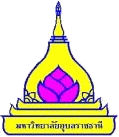 คำชี้แจง : 1. โปรดตรวจสอบข้อมูลและรายการเอกสารหลักฐานที่ต้องส่ง โดยเติมคำในช่องว่าง หรือทำเครื่องหมาย  หน้าข้อความ              2. เป็นการตรวจสอบเอกสารประกอบการขอกำหนดตำแหน่งทางวิชาการ ตามประกาศ ก.พ.อ. เรื่อง หลักเกณฑ์และวิธีการพิจารณาแต่งตั้งบุคคลให้ดำรงตำแหน่งผู้ช่วยศาสตราจารย์ รองศาสตราจารย์ และศาสตราจารย์ พ.ศ. 2564 และข้อบังคับมหาวิทยาลัยอุบลราชธานี ว่าด้วย หลักเกณฑ์และวิธีการพิจารณาแต่งตั้งบุคคลให้ดำรงตำแหน่งผู้ช่วยศาสตราจารย์ รองศาสตราจารย์ และศาสตราจารย์ฯ พ.ศ. 2565ตอนที่ 1 สำหรับผู้ขอกำหนดตำแหน่งทางวิชาการ1.1 ข้อมูลเบื้องต้นชื่อ - นามสกุล นาย/นาง/นางสาว.........................................................................................………………………..........................สังกัด ภาควิชา/สาขาวิชา/กลุ่มวิชา………………………………..……คณะ/วิทยาลัย……..........................……………..…………...............เบอร์โทรศัพท์ (ภายใน)................................เบอร์โทรศัพท์ (มือถือ).............................อีเมล......................................................ขอกำหนดตำแหน่ง โดยวิธี   ปกติ    พิเศษ   ในสาขาวิชา……………………………...….…......…(รหัส……........…)  
อนุสาขาวิชา………………..…………..………......…(รหัส…...…....…)  ระดับตำแหน่งที่เสนอขอ  ผู้ช่วยศาสตราจารย์  		                กรณีทั่วไป       กรณีสาขาวิชาทางด้านสังคม-มนุษย์ 			 รองศาสตราจารย์  		                กรณีทั่วไป ( วิธีที่ 1    วิธีที่ 2     วิธีที่ 3)   			      สาขาวิชาทางด้านสังคม-มนุษย์		                การเสนอขอโดยวิธีที่ 3 สาขาวิชาทางด้าน.................................................  			 ศาสตราจารย์  		                กรณีทั่วไป ( วิธีที่ 1    วิธีที่ 2)   			      สาขาวิชาทางด้านสังคม-มนุษย์ ( วิธีที่ 1    วิธีที่ 2)                                       การเสนอขอโดยวิธีที่ 3 สาขาวิชาทางด้าน.................................................  อาจารย์ที่ปรึกษาวิทยานิพนธ์ (ระดับการศึกษาสูงสุด).............................................................................................................1.2 เอกสารที่ใช้ในการขอกำหนดตำแหน่งทางวิชาการ 
     (วิธีปกติส่งเอกสาร 6 ชุด และวิธีพิเศษส่งเอกสาร 9 ชุด ยกเว้นเอกสารตามข้อ 1 ส่งเพียง 1 ฉบับ)หมายเหตุ: 1. กรณีเอกสารตามลำดับที่ 3) – 7) เป็นฉบับสำเนา ให้ผู้ขอกำหนดตำแหน่งรับรองสำเนาถูกต้องทุกฉบับ	  2. กรณีจะยื่นเอกสารหลักฐานอื่นๆ ตามข้อ 9) ให้ระบุให้ชัดเจนว่าเป็นเอกสารเกี่ยวกับอะไร1.3 ผลงานทางวิชาการและเอกสารหลักฐานที่ใช้ในการขอกำหนดตำแหน่งทางวิชาการ          ผลงานทางวิชาการที่เสนอ จำนวน......................เรื่อง/รายการ ประกอบด้วยหมายเหตุ: 1. จัดเตรียมและตรวจสอบแบบ ก.พ.อ. 03 และเอกสารหลักฐานต่าง ๆ ตามแบบ check list ให้ถูกต้อง ครบถ้วน               2. การเรียงลำดับผลงานทางวิชาการในเล่มผลงานให้ตรงกับลำดับที่กรอกในแบบ ก.พ.อ. 03 และให้ตรวจสอบ
ชื่อเรื่องผลงานทางวิชาการแต่ละเรื่องที่กรอกในแบบ ก.พ.อ. 03 ให้ตรงกับชื่อเรื่องของผลงานทางวิชาการที่ผ่านการเผยแพร่แล้ว                3. ข้อเสนอแนะในการจัดทำรูปเล่มผลงานทางวิชาการ เพื่อให้สะดวกในการพิจารณาของกรรมการผู้ทรงคุณวุฒิฯ (readers) และให้จัดเรียงเอกสารหลักฐานตามลำดับดังนี้	   3.1 หน้าปกผลงานทางวิชาการ ซึ่งระบุประเภทผลงานทางวิชาการ ระดับตำแหน่งและสาขาวิชาที่เสนอขอ ชื่อ-สกุล ตำแหน่งและสังกัดของผู้ขอ เป็นต้น (รายละเอียดตามตัวอย่างที่ 1 ที่แนบท้ายนี้)	3.3 หน้าสารบัญผลงานทางวิชาการ โดยระบุชื่อเรื่องผลงานทางวิชาการแต่ละเรื่องที่มีในเล่มผลงาน (รายละเอียดตามตัวอย่างที่ 2 ที่แนบท้ายนี้) 	3.3 หน้าสรุปข้อมูลผลงานทางวิชาการในแต่ละเรื่อง โดยระบุว่าเป็นผลงานทางวิชาการประเภทใด ลำดับที่เท่าใด (เรียงลำดับตามแบบ ก.พ.อ. 03) ชื่อเรื่องอะไร รวมทั้งระบุข้อมูลการเผยแพร่ การมีส่วนร่วม  เป็นต้น (รายละเอียดตามตัวอย่างที่ 3 
ที่แนบท้ายนี้)	3.4 แบบแสดงหลักฐานการมีส่วนในผลงานทางวิชาการ  	3.5 หลักฐานแสดงการอนุญาตจากคณะกรรมการจริยธรรมการวิจัย กรณีที่มีการใช้ข้อมูลจากการทำวิจัยในคนหรือสัตว์ (ถ้ามี)	3.6 หลักฐานที่แสดงว่าวารสารทางวิชาการที่เผยแพร่บทความวิจัยมีรายชื่ออยู่ในฐานข้อมูลที่ ก.พ.อ. กำหนด เช่น 
หน้าข้อมูลวารสารที่พิมพ์มาจากเว็บไซต์ SJR, หน้าข้อมูลบทความวิจัยที่พิมพ์มาจากเว็บไซต์ Scopus เป็นต้น	3.7 ข้อมูลการเผยแพร่และเนื้อหาของผลงานวิจัยเรื่องนั้น ๆ ซึ่งการนำเสนอบทความวิจัย/บทความทางวิชาการ ควรประกอบด้วยหน้าปกของวารสารทางวิชาการที่ตีพิมพ์/หน้าปก Proceedings  หน้าบรรณาธิการ/กรรมการผู้ทรงคุณวุฒิ (peer review)  หน้าสารบัญ (หากสารบัญมีหลายหน้าให้พิมพ์เฉพาะหน้าแรกและหน้าที่มีชื่อผลงานของผู้ขอ) หน้าเนื้อหาบทความ 
(ที่ปรากฏเลขหน้าชัดเจน) เป็นต้น	3.8 หลักฐานแสดงการตรวจสอบการลอกเลียนผลงานทางวิชาการ โดยใช้โปรแกรมที่มหาวิทยาลัยกำหนดข้าพเจ้าได้เสนอผลงานทางวิชาการและเอกสารหลักฐานเป็นไปตามหลักเกณฑ์และวิธีการพิจารณาแต่งตั้งบุคคลให้ดำรงตำแหน่งทางวิชาการ และขอรับรองว่าข้อมูลดังกล่าวข้างต้นเป็นความจริงทุกประการลงชื่อ ........................................................
                  (.......................................................)
              วันที่.....................................................
	         ผู้ขอกำหนดตำแหน่งทางวิชาการตอนที่ 2 การตรวจสอบของเจ้าหน้าที่บุคคลคณะ/วิทยาลัยได้ตรวจสอบคุณสมบัติเฉพาะตำแหน่ง แบบ ก.พ.อ. 03 ผลงานทางวิชาการ และเอกสารหลักฐานต่าง ๆ ที่ผู้ขอกำหนดตำแหน่งเสนอมาแล้ว พบว่า ถูกต้องและครบถ้วนตามหลักเกณฑ์และวิธีการพิจารณาแต่งตั้งบุคคลให้ดำรงตำแหน่งทางวิชาการลงชื่อ ........................................................					ลงชื่อ ........................................................
       (.......................................................)					       (.......................................................)
 ตำแหน่ง.......................................................			 ตำแหน่ง...รองคณบดีที่กำกับดูแลด้านการบริหารงานบุคคล....     วันที่.....................................................					     วันที่.....................................................
	     เจ้าหน้าที่ผู้ตรวจสอบ	 	- ได้ผ่านการรับรองคุณสมบัติเฉพาะตำแหน่ง ผลการสอน และผลงานทางวิชาการ ว่าเป็นไปตามหลักเกณฑ์และวิธีการพิจารณาแต่งตั้งบุคคลให้ดำรงตำแหน่งทางวิชาการแล้ว ในการประชุมคณะกรรมการประจำคณะ/วิทยาลัย................................ ครั้งที่........... เมื่อวันที่...............................ลงชื่อ ........................................................
                  (.......................................................)
 คณบดีคณะ/วิทยาลัย.......................................................   วันที่.....................................................
1) บันทึกข้อความที่เกี่ยวข้อง  1.1) บันทึกข้อความขอส่งผลงานเพื่อขอกำหนดตำแหน่งทางวิชาการ หรือ 1.2) บันทึกข้อความขอส่งผลงานทางวิชาการ พร้อมขอรับการประเมินผลการสอน 2) แบบคำขอ ซึ่งกรอกข้อมูลครบถ้วนสมบูรณ์        2.1) แบบ ก.พ.อ. 03 (แบบคำขอรับการพิจารณากำหนดตำแหน่งทางวิชาการทั่วไป)   2.2) แบบ ก.พ.อ. 04 (แบบเสนอแต่งตั้งบุคคลให้ดำรงตำแหน่งทางวิชาการทั่วไปโดยผู้บังคับบัญชา) 3) แบบหนังสือแจ้งความประสงค์เรื่องการรับรู้ข้อมูล (แนบท้ายแบบ ก.พ.อ. 03 แต่ละฉบับ) 4) แบบรับรองจริยธรรมและจรรยาบรรณทางวิชาการฯ (แนบท้ายแบบ ก.พ.อ. 03 แต่ละฉบับ) 5) แบบแสดงหลักฐานการมีส่วนร่วมในผลงานทางวิชาการ (แนบมาพร้อมผลงานทางวิชาการเรื่องนั้น ๆ) 6) หลักฐานแสดงการอนุญาตจากคณะกรรมการจริยธรรมการวิจัย กรณีที่มีการใช้ข้อมูลจากการทำวิจัยในคนหรือสัตว์ 
         (แนบมาพร้อมผลงานทางวิชาการเรื่องนั้น ๆ)  7) หลักฐานแสดงการตรวจสอบการลอกเลียนผลงานทางวิชาการ โดยใช้โปรแกรมฯ ที่มหาวิทยาลัยกำหนด 
        (แนบมาพร้อมผลงานทางวิชาการเรื่องนั้น ๆ)        ระบุชื่อโปรแกรม.............................................................................................................................................................. 8) เอกสารหลักฐานที่ใช้ในการประเมินผลการสอน (กรณีผ่านการประเมินผลการสอนฯ แล้วส่งเอกสาร 2 ชุด) 9) เอกสารหลักฐานอื่น ๆ ที่เป็นประโยชน์ต่อผู้ขอกำหนดตำแหน่ง (ถ้ามี)         ระบุ.................................................................................................................................................................................. งานวิจัย จำนวน ..........  เรื่อง      พร้อมทั้งได้แนบแบบตรวจสอบเอกสารประกอบการขอกำหนดตำแหน่งทางวิชาการ และรับรองการเผยแพร่งานวิจัย      (แบบ check list 2) ตำรา จำนวน .......... เรื่อง พร้อมทั้งได้แนบเอกสารดังต่อไปนี้     พร้อมทั้งได้แนบแบบตรวจสอบเอกสารประกอบการขอกำหนดตำแหน่งทางวิชาการ และรับรองการเผยแพร่ตำรา      (แบบ check list 3) หนังสือ จำนวน .......... เรื่อง พร้อมทั้งได้แนบเอกสารดังต่อไปนี้     พร้อมทั้งได้แนบแบบตรวจสอบเอกสารประกอบการขอกำหนดตำแหน่งทางวิชาการ และรับรองการเผยแพร่หนังสือ     (แบบ check list 4) บทความทางวิชาการ จำนวน .......... เรื่อง พร้อมทั้งได้แนบเอกสารดังต่อไปนี้     พร้อมทั้งได้แนบแบบตรวจสอบเอกสารประกอบการขอกำหนดตำแหน่งทางวิชาการ และรับรองการเผยแพร่บทความทางวิชาการ     (แบบ check list 5) ผลงานทางวิชาการในลักษณะอื่น จำนวน .......... เรื่อง ระบุประเภทผลงาน ……………………………………………………………….     พร้อมทั้งได้แนบแบบตรวจสอบเอกสารประกอบการขอกำหนดตำแหน่งทางวิชาการ และรับรองการเผยแพร่ผลงานทาง  
      วิชาการในลักษณะอื่น (แบบ check list .....)2.1 คุณสมบัติเฉพาะตำแหน่ง1) วุฒิการศึกษาปัจจุบัน   ป.เอก    ป.โท    ป.ตรี2) คุณวุฒิ .....................................ระบุชื่อคุณวุฒิเต็มและสาขาวิชา .................................................................................................3) สำเร็จการศึกษา เมื่อวันที่ ...................................................ระยะเวลาการปฏิบัติงานในตำแหน่ง   1) ดำรงตำแหน่ง  อาจารย์   ผู้ช่วยศาสตราจารย์   รองศาสตราจารย์   เมื่อวันที่ ..................................... 2) คณะ/วิทยาลัยรับเรื่องการขอกำหนดตำแหน่งทางวิชการ เมื่อวันที่ .....................................3) ระยะเวลาการปฏิบัติงานในตำแหน่ง คือ ............. ปี ............. เดือน (นับถึงวันที่คณะ/วิทยาลัยรับเรื่อง และหักระยะเวลาการลาศึกษา/ลาฝึกอบรม/ลาฝึกอบรม-ปฏิบัติงานวิจัย/ลาเพิ่มพูน)ซึ่งตรวจสอบแล้ว  คุณสมบัติครบถ้วนตามเกณฑ์   คุณสมบัติไม่ครบถ้วนตามเกณฑ์2.2 การประเมินผลการสอน และเอกสารหลักฐานที่ใช้ในการประเมินผลการสอน >>สำหรับการขอกำหนดตำแหน่งผู้ช่วยศาสตราจารย์ และรองศาสตราจารย์การยื่นประเมินผลการสอน ยื่นประเมินผลการสอนล่วงหน้าแล้ว โดยผ่านการประเมินเมื่อวันที่.............................. 
     ซึ่งผลการสอนมีความ.......................ในการสอน และเอกสารหลักฐานที่ใช้ในการประเมินผลการสอน อยู่ในระดับ.............. อยู่ระหว่างการประเมินผลการสอน และอยู่ในขั้นตอน..................ระบุขั้นตอนที่กำลังดำเนินการอยู่.......................................... ยื่นประเมินผลการสอน พร้อมผลงานทางวิชาการซึ่งตรวจสอบแล้ว มีชั่วโมงสอนประจำ (จำนวนหน่วยกิต)  ครบถ้วนตามเกณฑ์   ไม่ครบถ้วนตามเกณฑ์การยื่นประเมินผลการสอน ยื่นประเมินผลการสอนล่วงหน้าแล้ว โดยผ่านการประเมินเมื่อวันที่.............................. 
     ซึ่งผลการสอนมีความ.......................ในการสอน และเอกสารหลักฐานที่ใช้ในการประเมินผลการสอน อยู่ในระดับ.............. อยู่ระหว่างการประเมินผลการสอน และอยู่ในขั้นตอน..................ระบุขั้นตอนที่กำลังดำเนินการอยู่.......................................... ยื่นประเมินผลการสอน พร้อมผลงานทางวิชาการซึ่งตรวจสอบแล้ว มีชั่วโมงสอนประจำ (จำนวนหน่วยกิต)  ครบถ้วนตามเกณฑ์   ไม่ครบถ้วนตามเกณฑ์เสนอเอกสารหลักฐานที่ใช้ในการประเมินผลการสอน แบบที่ 1  สอนเต็มวิชา (สามหน่วยกิตระบบทวิภาค)                  สอนร่วม จำนวน.........รายวิชา (ซึ่งรวมกันได้ไม่น้อยกว่าสามหน่วยกิตระบบทวิภาค) แบบที่ 2  สอนเต็มวิชา (สามหน่วยกิตระบบทวิภาค)                  สอนร่วม จำนวน.........รายวิชา (ซึ่งรวมกันได้ไม่น้อยกว่าสามหน่วยกิตระบบทวิภาค)ซึ่งตรวจสอบแล้ว เสนอเอกสาร   ครบถ้วนตามเกณฑ์   ไม่ครบถ้วนตามเกณฑ์เสนอเอกสารหลักฐานที่ใช้ในการประเมินผลการสอน แบบที่ 1  สอนเต็มวิชา (สามหน่วยกิตระบบทวิภาค)                  สอนร่วม จำนวน.........รายวิชา (ซึ่งรวมกันได้ไม่น้อยกว่าสามหน่วยกิตระบบทวิภาค) แบบที่ 2  สอนเต็มวิชา (สามหน่วยกิตระบบทวิภาค)                  สอนร่วม จำนวน.........รายวิชา (ซึ่งรวมกันได้ไม่น้อยกว่าสามหน่วยกิตระบบทวิภาค)ซึ่งตรวจสอบแล้ว เสนอเอกสาร   ครบถ้วนตามเกณฑ์   ไม่ครบถ้วนตามเกณฑ์เสนอเอกสารหลักฐานที่ใช้ในการประเมินผลการสอน แบบที่ 1  สอนเต็มวิชา (สามหน่วยกิตระบบทวิภาค)                  สอนร่วม จำนวน.........รายวิชา (ซึ่งรวมกันได้ไม่น้อยกว่าสามหน่วยกิตระบบทวิภาค) แบบที่ 2  สอนเต็มวิชา (สามหน่วยกิตระบบทวิภาค)                  สอนร่วม จำนวน.........รายวิชา (ซึ่งรวมกันได้ไม่น้อยกว่าสามหน่วยกิตระบบทวิภาค)ซึ่งตรวจสอบแล้ว เสนอเอกสาร   ครบถ้วนตามเกณฑ์   ไม่ครบถ้วนตามเกณฑ์>>สำหรับการขอกำหนดตำแหน่งศาสตราจารย์ ตรวจสอบแล้ว มีชั่วโมงสอนประจำ  เป็นไปตามเกณฑ์   ไม่เป็นไปตามเกณฑ์2.3 ผลงานทางวิชาการที่ผู้ขอเสนอตรวจสอบแล้ว ลักษณะการมีส่วนร่วม จำนวนผลงาน รูปแบบ การเผยแพร่ และเอกสารหลักฐานต่าง ๆ ครบถ้วนตามเกณฑ์   ไม่ครบถ้วนตามเกณฑ์2.4 เอกสารหลักฐานต่าง ๆ  แบบคำขอ ก.พ.อ. 03 / ก.พ.อ. 04 (ฉบับจริง) ซึ่งกรอกข้อมูลครบถ้วนสมบูรณ์ทั้ง 4 ส่วน และให้ส่งไฟล์ข้อมูล 
(ไฟล์ word) ไปที่อีเมล kanjana.t@ubu.ac.th
      ส่วนที่ 1 แบบประวัติส่วนตัวและผลงานทางวิชาการ (ผลงานที่เสนอขอ เขียนตามหลักการเขียนเอกสารอ้างอิง พร้อมทั้งระบุสถานะการมีส่วนร่วมในผลงาน ชื่อฐานข้อมูล citation และ Journal impact factor)      ส่วนที่ 2 แบบประเมินคุณสมบัติโดยผู้บังคับบัญชา (ผู้บังคับบัญชาประเมินคุณสมบัติและลงนามก่อนคณะรับเรื่อง)      ส่วนที่ 3 แบบประเมินผลการสอน (กรณีส่งผลงานพร้อมประเมินผลการสอน ให้คณะ/วิทยาลัยส่งส่วนที่ 3 ที่ลงนามแล้ว
          ภายหลังจากที่ประเมินผลการสอนแล้วเสร็จ จำนวน 6 ฉบับ)      ส่วนที่ 4 ตอนที่ 1 แบบประเมินผลงานทางวิชาการ (ผลงานที่เสนอขอ เขียนตามหลักการเขียนเอกสารอ้างอิง 
พร้อมทั้งระบุสถานะการมีส่วนร่วมในผลงาน ชื่อฐานข้อมูล citation และ Journal impact factor)กรณีส่งเฉพาะผลงานทางวิชาการ (ขอรับการประเมินผลการสอนล่วงหน้า และผ่านการประเมินผลการสอนแล้ว) บันทึกข้อความต้นฉบับที่ผู้ขอส่งผลงานทางวิชาการเพื่อขอกำหนดตำแหน่งทางวิชาการ   บันทึกข้อความต้นฉบับที่ผู้ขอยื่นขอรับการประเมินผลการสอน กรณีส่งผลงานทางวิชาการ พร้อมขอรับการประเมินผลการสอน บันทึกข้อความต้นฉบับที่ผู้ขอส่งผลงานทางวิชาการ พร้อมขอรับการประเมินผลการสอน แบบเสนอขออนุมัติแต่งตั้งคณะอนุกรรมการประเมินผลการสอนฯ  เอกสารที่ใช้ในการขอกำหนดตำแหน่งทางวิชาการของผู้ขอกำหนดตำแหน่ง ตามข้อ 1.2 ลำดับที่ 3) – 9)